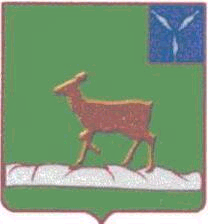 АДМИНИСТРАЦИЯИВАНТЕЕВСКОГО МУНИЦИПАЛЬНОГО РАЙОНАСАРАТОВСКОЙ ОБЛАСТИ                                                 П О С Т А Н О В Л Е Н И Е От 14.01.2022 № 12                                     с.Ивантеевка«О внесении изменений вПостановление № 536 от 18.10.2017 г.«Об утверждении муниципальнойпрограммы " Развитие физической культуры и спорта в Ивантеевском муниципальномрайоне на 2020-2023 годы»На основании  Бюджетного кодекса Российской Федерации, Устава Ивантеевского муниципального района, администрация Ивантеевского муниципального района ПОСТАНОВЛЯЕТ:1. Внести изменения в Постановление администрации Ивантеевского муниципального района от 18.10.2017 г.№ 536 «Об утверждении муниципальной программы " Развитие физической культуры и спортав Ивантеевском муниципальном районе на 2018-2020 годы»,(с учетом измененийот 31.01.2018 г. № 59,от 13.03.2018 г. № 136, от28.04.2018 г. № 258 от 19.07.2018 г. № 423, от26.12.2018 г. № 825, №16 от 16.01.2019,№134 от 28.02.2019г., №603 от 28.10.2019 г.,№633 от 07.11.2019 г.№682 от 29.11.2019 г.№763 от 30.12.2019,№93 от 17.03.2020 г.,№354 от 01.10.2020 г.,407 от 29.10.2020 г.,№522 от 25.12.2020 г,№32 от 26.01.2021 г.,№187 от 28.04.2021г.,№348 от 10.08.2021г.,№481 от 01.11.2021 г.№616  от 29.12.2021г.)2. Контроль за  исполнением настоящего Постановления возложить на первого заместителя главы администрации Ивантеевского муниципального района Болмосова В.А.3.Постановление вступает в силу с момента его подписания.Глава Ивантеевскогомуниципального района                                                     В.В. БасовПриложение № 1к постановлению администрации Ивантеевскогомуниципального района Саратовской областиот14.01.2022 № 12Муниципальная Программа
"Развитие физической культуры и спорта в Ивантеевскоммуниципальном районе" Паспорт муниципальной  Программы "Развитие физической культуры и спорта в Ивантеевском муниципальном районе" Раздел 1. Общая характеристика текущего состояния физической культуры и спорта в Ивантеевском муниципальном районе.Муниципальная программа "Развитие физической культуры и спорта в Ивантеевском муниципальном районе" охватывает все основные направления районной политики в сфере культуры и является логичным продолжением государственной программы Саратовской области«Развитие физической культуры, спорта и молодежной политики».Развитие физической культуры и спорта является одним  из приоритетных направлений социально-экономической политики Ивантеевского муниципальн6ого района.По состоянию на    2022год в районе имеется 34(ед) спортивных сооружений, в том числе:спортивных залов – 15;плоскостных  спортсооружений –18 (в т.ч. футбольных полей – 3);физкультурно-оздоровительный комплекс – 1;В районе действуют 2 учреждения дополнительного образования; МУДО «ЦДО Ивантеевского района» и МУДО «ДДТ Ивантеевского района», где развиваются следующие виды спорта видов спорта: самбо, водное поло, баскетбол, футбол, волейбол, лыжные гонки, спортивный туризм, плавание.Общая численность занимающихся физической культурой и спортом в Ивантеевском муниципальном районе составляет  9181 чел.  (на  01.01.2022), из них:- в образовательных  учреждениях – 1413  человек;- в учреждениях дополнительного образования – 427 человек;- в учреждении начального проф. Образования – 199 человек;- в дошкольных образовательных учреждениях – 662 человек;- по месту жительства – 6441  человек.                                                                                                                                                                                                                                                                                                                                                                                                                                                                                                                                                                                                                                                                                                                                                                                                                                                                                                                                                                                                                                                                                                                                                                         Успешное развитие физической культуры и массового спорта имеет приоритетное значение для укрепления здоровья граждан и повышения качества их жизни и, в связи с этим, является одним из ключевых факторов, обеспечивающих устойчивое социально-экономическое развитие поселения. Поставлена задача по увеличению доли граждан, систематически занимающихся физической культурой и спортом. Для ее достижения предусмотрено:совершенствование системы физкультурно-спортивного воспитания населения, а также его различных категорий и групп, в том числе в образовательных учреждениях,повышение эффективности пропаганды физической культуры и спорта как важнейшей составляющей здорового образа жизни, развитие инфраструктуры сферы физической культуры и спорта, совершенствованию финансового обеспечения физкультурно-спортивной деятельности.     Спортивные команды Ивантеевского муниципального района принимают участие  в большинстве областных спортивных мероприятий. Они являются неоднократными победителями и призерами Областных, Всероссийских соревнований, а также победителями Юношеских Игр, призерами Первенств ПФО, участниками финальных первенств России. 	Раздел 2. Цели и  задачи , основные ожидаемые конечные результаты, сроки и этапы реализации муниципальной программы.Целью данной программы является привлечение к занятиям физической культурой и спортом максимального количества граждан Ивантеевского муниципального района, пропаганда здорового образа жизни.Достижение данной цели будет обеспечиваться решением следующих основных задач: вовлечение населения в занятия физической культурой и массовым спортом и приобщение их к здоровому образу жизни.	Раздел 3.  Методика оценки эффективности муниципальной программы Оценка эффективности муниципальной программы будет осуществляться путем ежегодного сопоставления:1) фактических (в сопоставимых условиях) и планируемых значений целевых показателей муниципальной программы (целевой параметр - 100%);2) фактических (в сопоставимых условиях) и планируемых объемов расходов местного бюджета на реализацию муниципальной программы  и ее основных мероприятий (целевой параметр не менее 95%);3) числа выполненных и планируемых мероприятий плана реализации муниципальной программы  (целевой параметр - 100%).Раздел 4.  Обоснование выделения подпрограммы муниципальной программы, обобщенная характеристика основных мероприятий.С целью обеспечения комплексного решения задач муниципальной программы и реализации запланированных ею мероприятий в структуру муниципальной программы включена одна подпрограмма: «Развитие физической культуры и массового спорта в  Ивантеевском муниципальном районе». Решение задачи по вовлечению населения в занятия физической культурой и спортом и приобщению их к здоровому образу жизни, достигается путем реализации мероприятий, предусмотренных подпрограммой: «Развитие физической культуры и массового спорта в Ивантеевского муниципального района». Мероприятия муниципальной программы реализуются в рамках подпрограммы и обеспечивают решение задач муниципальной программы.Реализация основных мероприятий подпрограммы «Развитие физической культуры и массового спорта в Ивантеевском муниципальном районе» обеспечивает решение задачи по созданию условий, обеспечивающих повышение мотивации граждан к регулярным занятиям физической культурой и спортом, ведению здорового образ жизни.Раздел 5. Характеристика сферы реализации подпрограммы       Успешное развитие физической культуры и массового спорта имеет приоритетное значение для укрепления здоровья граждан и повышения качества их жизни и, в связи с этим, является одним из ключевых факторов, обеспечивающих устойчивое социально-экономическое развитие поселения.         В Ивантеевском муниципальном районе на период до 2024 года поставлена задача по увеличению доли граждан, систематически занимающихся физической культурой и спортом.      Для ее достижения предусмотрены мероприятия:совершенствование системы физкультурно-спортивного воспитания населения, а также его различных категорий и групп, в том числе в образовательных учреждениях,повышение эффективности пропаганды физической культуры и спорта как важнейшей составляющей здорового образа жизни,развитие инфраструктуры сферы физической культуры и спорта, совершенствованию финансового обеспечения физкультурно-спортивной деятельности.         В Ивантеевском муниципальном районе на период до 2024 года планируется достижение устойчивого роста показателей вовлеченности населения в физкультурно-спортивное движение.К числу позитивных результатов в Ивантеевском муниципальном районе следует отнести совершенствование системы организации и проведения официальных физкультурных мероприятий и спортивных мероприятий для различных групп и категорий населения. Цели и задачи, основные ожидаемые конечные результаты.Целью данной подпрограммы является привлечение к занятиям физической культурой и спортом максимального количества граждан Ивантеевского муниципального района, пропаганда здорового образа жизни.Достижение данной цели будет обеспечиваться решением следующих основных задач:          - вовлечение населения в занятия физической культурой и массовым спортом и приобщение их к здоровому образу жизни. Основным ожидаемым результатом подпрограммы является рост количества участников массовых спортивных и физкультурных мероприятий. Для достижения намеченной цели в рамках данной подпрограммы предусматривается реализация  основных мероприятий данной подпрограммы.Раздел 6. Финансовое обеспечение реализациимуниципальной программыРеализация основных мероприятий муниципальной программы осуществляется за счет средств областного и  муниципального бюджетов.Общий  объем  финансирования     Программы составляет 30766,1,00 тыс. рублей, в том числе по годам:                                                       2018 год – 5015,9 тыс. рублей.2019 год – 4970,9 тыс. рублей; 2020 год – 5366,9 тыс. рублей;2021 год – 6072,5 тыс. рублей.2022 год – 5170,0 тыс. рублей.2023 год- 2055,7  тыс. рублей.2024 год- 2114,2  тыс. рублей.из них:местный бюджет – 27303,2 тыс. рублей, в том числе по годам:2018 год – 3145,5 тыс. рублей.2019 год – 4391,1 тыс. рублей; 2020 год – 4354,2 тыс. рублей;2021 год – 6072,5 тыс. рублей.2022 год – 5170,0 тыс. рублей.2023 год- 2055,7  тыс. рублей.2024 год- 2114,2  тыс. рублей.областной бюджет – 3462,9 тыс. рублей, в том числе по годам:           2018 год – 1870,4 тыс. рублей.           2019 год – 579,8 тыс. рублей.           2020 год – 1012,7 тыс. рублей.Объем финансовых ресурсов из средств местного бюджета на реализацию мероприятий муниципальной программы подлежит уточнению при формировании проектов бюджета на очередной финансовой год и плановый период в порядке, установленном Правительством области.Сведения об объемах и источниках финансового обеспечения муниципальной программы приведены в приложении № 3 к муниципальной программе.Верно: Управляющая делами администрации Ивантеевского муниципального района                               А.М. ГрачеваПриложение № 1                к муниципальной программе «Развитие физической культуры и спорта вИвантеевском муниципальном районе» Сведенияо целевых показателях муниципальной  Программы "Развитие физической культуры и спорта вИвантеевском муниципальном районе" Верно:Управляющая  делами администрацииИвантеевского муниципального района                                                                                                              А.М.ГрачеваПриложение № 4к муниципальной программе «Развитие физической культуры и спорта вИвантеевском муниципальном районе»Сводные показателипрогнозного объема выполнения муниципальными учреждениямии (или) иными некоммерческими организациями муниципальных заданийна оказание физическим и (или) юридическим лицам муниципальных услуг(выполнение работ) по подпрограмме «Развитие физической культуры и массового спорта в Ивантеевском муниципальном районе».муниципальной программы "Развитие физической культуры и спорта в Ивантеевском муниципальном районе"Примечание:*расшифровывается по каждому виду целевых средств.Верно:Управляющая  делами администрацииИвантеевского муниципального района                                                                                                              А.М.ГрачеваПриложение № 3
к муниципальной  Программе "Развитие физической культуры  и спорта вИвантеевскоммуниципальном районе"Сведения
об объемах и источниках финансового обеспечения муниципальной  Программы "Развитие физической культуры и спорта в Ивантеевском муниципальном районе".Верно:Управляющая  делами администрацииИвантеевского муниципального района                                                                                                              А.М.ГрачеваНаименованиемуниципальной программыМуниципальная      программа    "Развитие                                                     физической культуры и спорта  в  Ивантеевском  муниципальном  районе" (далее - муниципальная программа)Ответственный исполнитель муниципальной программыАдминистрация  Ивантеевского   муниципального                                 районаСоисполнителимуниципальной программыМуниципальное учреждение физкультурно – оздоровительный комплекс «Здоровье» Ивантеевского района Саратовской областиУчастники муниципальной программыАдминистрация  Ивантеевского   муниципального                                 районаПодпрограммымуниципальной программы«Развитие физической культуры и массового спорта в Ивантеевском муниципальном районе.Программно-целевые инструментымуниципальной программыотсутствуютЦели муниципальной программыОсновными целями Программы являются: пропаганда здорового образа жизни среди населения района, массового спорта, вовлечение в активные занятия физической культуры и спорта различных возрастных и социальных категорий населения области, повышение уровня подготовки спортсменов в областные соревнования и всероссийские улучшение состояния здоровья жителей Ивантеевского муниципального района.Задачи муниципальной программыОсновными задачами Программы являются: координация и проведение на территории района единой государственной политики в сфере физической культуры и спорта, совершенствования нормативно-правового, учебно-методического и информационного обеспечения в сфере физической культуры и спорта; совершенствование структуры управления и форм организации физкультурно-оздоровительной и спортивной работы; совершенствование организационного и кадрового обеспечения системы физического воспитания, повышение квалификации работников физической культуры и спорта; организация и проведение смотров-конкурсов физкультурно-оздоровительной направленности и проведение физкультурных и спортивно-массовых мероприятий; содействие деятельности организации спортивной направленности различных организационно-правовых форм.Целевые показатели муниципальной программы1. Численность лиц, систематически занимающихся физической культурой и спортом;2. Количество квалифицированных тренеров преподавателей физкультурно-спортивных организаций, работающих по специальности.3. Доля учащихся и студентов, систематически занимающихся физической культурой и спортом, в общей численности населения.4.Количество посетителей удовлетворенных качеством оказываемых услуг.5.Отношение средней заработной платы работников муниципального учреждения, на которых не распространяется Указы Президента Российской Федерации, за 2021 год к фактической средней заработной плате работников муниципального учреждения за 2020 год – не менее 109,0%.6.Количество работников муниципального учреждения заработная плата которых за полную отработку за месяц нормы рабочего времени и выполнение нормы  труда(трудовых обязанностей) в 2020-2021 годах ниже минимального размера оплаты труда – 0 человек.Этапы и сроки реализациимуниципальной программы2018 - 2024 годыОбъемы финансового обеспечения муниципальной программыОбщий  объем  финансирования     Программы составляет 30766,1,00 тыс. рублей, в том числе по годам:                                                       2018 год – 5015,9 тыс. рублей.2019 год – 4970,9 тыс. рублей;           2020 год – 5366,9 тыс. рублей;2021 год – 6072,5 тыс. рублей.2022 год –5170,0 тыс. рублей.2023 год- 2055,7  тыс. рублей.2024 год- 2114,2  тыс. рублей.из них:местный бюджет – 27303,2тыс. рублей, в том числе по годам:2018 год – 3145,5 тыс. рублей.2019 год – 4391,1 тыс. рублей;           2020 год – 4354,2 тыс. рублей;2021 год – 6072,5 тыс. рублей.2022 год – 5170,0 тыс. рублей.2023 год- 2055,7  тыс. рублей.2024 год- 2114,2  тыс. рублей.областной бюджет – 3462,9 тыс. рублей, в том числе по годам:           2018 год – 1870,4 тыс. рублей.2019 год – 579,8 тыс. рублей.2020 год– 1012,7 тыс.рублей.Ожидаемые результатыЭффективность реализации мероприятий, предусмотренных Программой, вытекает из ожидаемых в ходе ее выполнения результатов. Важнейшим результатом реализации Программы станет увеличение численности населения, занимающегося физической культурой и спортом и ведущего здоровый образ жизни. Соответственно, увеличение численности занимающихся физической культурой и спортом позволит сэкономить средства, затрачиваемые на лечение заболеваний.Повышение с 1 декабря 2021 года на 3,6 % оплаты труда работников муниципального учреждения, на которых не распространяются Указы Президента Российской Федерации от 7 мая 2012 года № 597 «О мерах по реализации государственной социальной политики», от1 июня 2012 года № 761 «О Национальной стратегии действий в интересах детей на 2012-2017 годы».Обеспечение с 1 января 2022 года месячной заработной платы работников муниципального учреждения, полностью отработавших за этот период норму рабочего времени и выполнивших нормы труда(трудовые обязанности), размере не менее 9489 рублей, с 1 мая 2018 года не менее11163 рубля, с 1 января 2019 – не менее 11 280 рублей, с 1 января 2020 года не менее -12130 рублей, с 1 января 2021 года не менее 12792 рубля, с 1 января 2022 года не менее – 13890 рублей 00 копеек.Реализация Программы позволит провести необходимую информационно-образовательную работу по формированию привлекательности имиджа здорового образа жизни среди населения, в частности среди детей, подростков и молодежи.№ п/пНаименование программы, подпрограммы, наименование показателяЕдиница измеренияЗначение показателей*Значение показателей*Значение показателей*Значение показателей*Значение показателей*Значение показателей*№ п/пНаименование программы, подпрограммы, наименование показателяЕдиница измерения2017год2018 год2019 год2020 год2021 год2022 год2023 год2024 год1.Доля населения района, систематически занимающегося физической культурой и спортом, от общей численности населения (ежегодно)%65,265,465,665,866,066,066,066,02.Количество квалифицированных тренеров физкультурно-спортивных организаций, работающих по специальности, осуществляющих физкультурно-оздоровительную и спортивную работу с различными категориями и группами населения (ежегодное количество)чел.15151717171717173Доля учащихся и студентов, систематически занимающихся физической культурой и спортом, в общей численности населения%73,173,273,373,473,573,573,573,54.Количество посетителей удовлетворенных качеством оказываемых услуг в общей численности посетителей.%949696,196,296,396,393,693,65.Отношение средней заработной платы работников муниципального учреждения, на которых не распространяется Указы Президента Российской Федерации, за 2019 год к фактической средней заработной плате работников муниципального учреждения за 2018 год%-1041091081376.Количество работников муниципального учреждения заработная плата которых за полную отработку за месяц нормы рабочего времени и выполнение нормы  труда(трудовых обязанностей) ниже минимального размера оплаты труда.чел.000000007.Благоустройство территорииУстановка бордюровм1250012500008Благоустройство территорииРемонт покрытия из АБСтн33,96533,9659Благоустройство территорииУстановка бордюров	м212110Благоустройство территорииУстановка бордюров	м262611Благоустройство территорииВосстановление  смотрового колодца	шт11Примечание:* Значение показателя указывается на каждый год реализации программы.** Под текущим годом понимается год, в котором осуществляется разработка проекта муниципальной программы.Наименование муниципальной услуги (работы), показателя объема муниципальной услуги (работы), основного мероприятияПрогнозный объем оказания муниципальных услуг (единиц), результатов выполнения работПрогнозный объем оказания муниципальных услуг (единиц), результатов выполнения работПрогнозный объем оказания муниципальных услуг (единиц), результатов выполнения работПрогнозный объем оказания муниципальных услуг (единиц), результатов выполнения работПрогнозный объем оказания муниципальных услуг (единиц), результатов выполнения работПрогнозный объем оказания муниципальных услуг (единиц), результатов выполнения работПрогнозный объем оказания муниципальных услуг (единиц), результатов выполнения работПрогнозный объем оказания муниципальных услуг (единиц), результатов выполнения работПрогнозный объем оказания муниципальных услуг (единиц), результатов выполнения работПрогнозный объем оказания муниципальных услуг (единиц), результатов выполнения работОбъем финансового обеспечения муниципальных заданий (тыс. рублей)Объем финансового обеспечения муниципальных заданий (тыс. рублей)Объем финансового обеспечения муниципальных заданий (тыс. рублей)Объем финансового обеспечения муниципальных заданий (тыс. рублей)Объем финансового обеспечения муниципальных заданий (тыс. рублей)Объем финансового обеспечения муниципальных заданий (тыс. рублей)Объем финансового обеспечения муниципальных заданий (тыс. рублей)Объем финансового обеспечения муниципальных заданий (тыс. рублей)Объем финансового обеспечения муниципальных заданий (тыс. рублей)Объем финансового обеспечения муниципальных заданий (тыс. рублей)Объем финансового обеспечения муниципальных заданий (тыс. рублей)Объем финансового обеспечения муниципальных заданий (тыс. рублей)Объем финансового обеспечения муниципальных заданий (тыс. рублей)Наименование муниципальной услуги (работы), показателя объема муниципальной услуги (работы), основного мероприятия2019 год2020 год2021 год2021 год2022 год2022 год2023год2023год2024год2024год2019год2019год2020 год2020 год2020 год2021 год2021 год2022 год2022 год2023 год2023 год2024 год2024 годНаименование муниципальной услуги (работы), показателя объема муниципальной услуги (работы), основного мероприятия2019 год2020 год2022 год2022 год2023год2023годВсегов том числе за счет целевых средств*всегов том числе за счет целевых средств*в том числе за счет целевых средств*всегов том числе за счет целевых средств*всегов том числе за счет целевых средств*всегов том числе за счет целевых средств*всегов том числе за счет целевых средств*Наименование муниципальной услуги (работы) физкультурно-оздоровительная услугафизкультурно-оздоровительная услугафизкультурно-оздоровительная услугафизкультурно-оздоровительная услугафизкультурно-оздоровительная услугафизкультурно-оздоровительная услугафизкультурно-оздоровительная услугафизкультурно-оздоровительная услугафизкультурно-оздоровительная услугафизкультурно-оздоровительная услугафизкультурно-оздоровительная услугафизкультурно-оздоровительная услугафизкультурно-оздоровительная услугафизкультурно-оздоровительная услугафизкультурно-оздоровительная услугафизкультурно-оздоровительная услугафизкультурно-оздоровительная услугафизкультурно-оздоровительная услугафизкультурно-оздоровительная услугафизкультурно-оздоровительная услугафизкультурно-оздоровительная услугафизкультурно-оздоровительная услугафизкультурно-оздоровительная услугаЕдиница измерения объема муниципальной услуги количество посещенийколичество посещенийколичество посещенийколичество посещенийколичество посещенийколичество посещенийколичество посещенийколичество посещенийколичество посещенийколичество посещенийколичество посещенийколичество посещенийколичество посещенийколичество посещенийколичество посещенийколичество посещенийколичество посещенийколичество посещенийколичество посещенийколичество посещенийколичество посещенийколичество посещенийколичество посещенийОбщий объем оказания муниципальной  услуги по подпрограмме - всего420004200042000420004200042000420004200042000420004913,74913,75308,75308,76000,86000,86000,85100,005100,002008,72008,72069,22069,2в том числе:в рамках основного мероприятия 642000420004200042000420004200042000420004913,74913,75308,75308,76000,86000,86000,85100,005100,002008,72008,72069,22069,2Итого по услугам (работам):Затраты на уплату налогов, в качестве объекта налогообложения по которым признается имущество учреждений1111111183,483,419,419,4136,0136,0136,0100,0100,00000Затраты на содержание имущества учреждений, не используемого для оказания государственных услуг (выполнения работ) и для общехозяйственных нужд------------Всего по подпрограмме:Ответственный исполнитель (соисполнитель, участник)Источники финансового обеспеченияОбъемы финансового обеспечения (всего)в том числе по годам реализациив том числе по годам реализациив том числе по годам реализациив том числе по годам реализациив том числе по годам реализациив том числе по годам реализациив том числе по годам реализацииОтветственный исполнитель (соисполнитель, участник)Источники финансового обеспеченияОбъемы финансового обеспечения (всего)2018201920202021202220232024Муниципальная программа  "Развитие физической культуры и спорта в Ивантеевском муниципальном районе"Администрация ИМРвсего30766,15015,94970,95366,96072,55170,02055,72114,2Муниципальная программа  "Развитие физической культуры и спорта в Ивантеевском муниципальном районе"Администрация ИМРобластной бюджет3462,91870,4579,81012,70,00,00,0Муниципальная программа  "Развитие физической культуры и спорта в Ивантеевском муниципальном районе"Администрация ИМРместный бюджет27303,23145,54391,14354,26072,55170,02055,72114,2Подпрограмма «Развитие физической культуры и массового спорта в Ивантеевском муниципальном районе.всего30766,15015,94970,95366,96072,55170,02055,72114,2Подпрограмма «Развитие физической культуры и массового спорта в Ивантеевском муниципальном районе.Администрация ИМРобластной бюджет3462,91870,4579,81012,70,00,00,0Подпрограмма «Развитие физической культуры и массового спорта в Ивантеевском муниципальном районе.Администрация ИМРместный бюджет27303,23145,54391,14354,26072,55170,02055,72114,21. Основное мероприятие Нормативно-правовое и организационное обеспечениеАдминистрация ИМРвсего0,00,00,00,00,00,00,00,02. Основное мероприятие Кадровое обеспечение Администрация ИМРвсего0,00,00,00,00,00,00,00,03. Основное мероприятие Смотры-конкурсы физкультурно-оздоровительной и спортивной направленностиАдминистрация ИМРвсего0,00,00,00,00,00,00,00,04. Основное мероприятие.Физкультурные и спортивно-массовые мероприятия.Администрация ИМРвсего439,190,057,258,271,770,047,045,04. Основное мероприятие.Физкультурные и спортивно-массовые мероприятия.Администрация ИМРместный бюджет439,190,057,258,271,770,047,045,0- Организация физкультурно-массовых и спортивных мероприятий с молодежью на уровне муниципального районаАдминистрация ИМРвсего322,674,022,242,761,750,037,035,0- Организация физкультурно-массовых и спортивных мероприятий с молодежью на уровне муниципального районаАдминистрация ИМРместный бюджет322,674,022,242,761,750,037,035,0- мероприятия, посвященные знаменательным датамАдминистрация ИМРвсего0,00,00,00,00,00,00,00,0- командирование спортивных делегаций на зональные, областные и всероссийские соревнованияАдминистрация ИМРвсего116,516,035,015,510,020,010,010,0- командирование спортивных делегаций на зональные, областные и всероссийские соревнованияАдминистрация ИМРместный бюджет116,516,035,015,510,020,010,010,05. Основное мероприятиеРазвитие материально-технической базы и спортивных сооруженийАдминистрация ИМРвсего0,00,00,00,00,00,00,00,0- Приобретение спортивного оборудования, инвентаря и  спортивной формы.Администрация ИМРвсего0,00,00,00,00,00,00,00,06. Основное мероприятие« Оказание муниципальных услуг населению физкультурно-оздоровительным комплексом»МУ ФОК «Здоровье»всего27931,04428,94367,04175,65781,65100,02008,72069,26. Основное мероприятие« Оказание муниципальных услуг населению физкультурно-оздоровительным комплексом»МУ ФОК «Здоровье»областной бюджет1406,51373,433,10,00,00,00,00,06. Основное мероприятие« Оказание муниципальных услуг населению физкультурно-оздоровительным комплексом»МУ ФОК «Здоровье»местный бюджет26524,53055,54333,94175,65781,65100,02008,72069,2- в т.ч. погашение кредиторской задолженности прошлых летМУ ФОК «Здоровье»местный бюджет67,967,90,00,00,00,00,00,07. Основное мероприятие Обеспечение повышения оплаты труда некоторых категорий работников муниципальных учрежденийМУ ФОК «Здоровье»всего2056,4497,0546,71012,70,00,00,00,07. Основное мероприятие Обеспечение повышения оплаты труда некоторых категорий работников муниципальных учрежденийМУ ФОК «Здоровье»областной бюджет2056,4497,0546,71012,70,00,00,00,08. Основное мероприятиеБлагоустройство территории физкультурно – оздоровительного комплексаМУ ФОК «Здоровье»всего339,60,00,0120,4219,20,00,00,08. Основное мероприятиеБлагоустройство территории физкультурно – оздоровительного комплексаМУ ФОК «Здоровье»Местный бюджет339,60,00,0120,4219,20,00,00,0